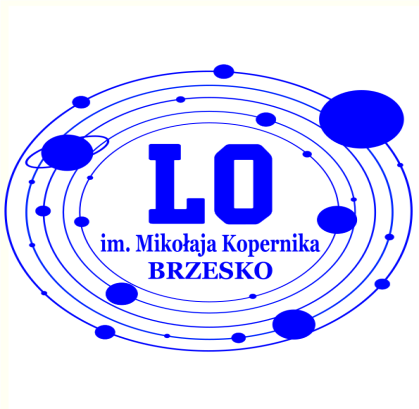 Program wychowawczo-profilaktycznyna rok szkolny 2023/2024dla Liceum Ogólnokształcącego im. M. Kopernika w BrzeskuSpis treściI.	WstępII.	Misja SzkołyIII.	Charakterystyka absolwentaIV.	Tradycje SzkołyV.	Cele ogólne Programu Wychowawczo-ProfilaktycznegoVI.	Cele szczegółowe Programu Wychowawczo-ProfilaktycznegoVII.	Struktura oddziaływań wychowawczychVIII.	Analiza dotychczasowych działań wychowawczych i profilaktycznychIX.	Harmonogram działań w roku szkolnym 2023/2024X.	Formy współpracy XI.	Oczekiwane rezultatyXII.	Ewaluacja Programu Wychowawczo-ProfilaktycznegoI. WstępSzkolny Program Wychowawczo-Profilaktyczny realizowany w Liceum Ogólnokształcącym im. M. Kopernika opiera się na hierarchii wartości przyjętej przez Radę Pedagogiczną, Radę Rodziców i Samorząd Uczniowski, wynikających z przyjętej w Szkole koncepcji pracy. Treści szkolnego Programu Wychowawczo-Profilaktycznego są spójne ze Statutem Liceum. Istotą działań wychowawczych i profilaktycznych szkoły jest współpraca całej społeczności szkolnej oparta na założeniu, że wychowanie jest zadaniem realizowanym w rodzinie i w szkole, która w swojej działalności musi uwzględniać zarówno wolę rodziców, jak i priorytety edukacyjne państwa.Rolą Liceum Ogólnokształcącego, oprócz jej funkcji dydaktycznej, jest dbałość o wszechstronny rozwój każdego z uczniów oraz wspomaganie wychowawczej funkcji rodziny. Wychowanie rozumiane jest jako wspieranie uczniów w rozwoju ku pełnej dojrzałości w sferze fizycznej, emocjonalnej, intelektualnej, duchowej i społecznej. Proces wychowania jest wzmacniany i uzupełniany poprzez działania z zakresu profilaktyki problemów dzieci i młodzieży. Program Wychowawczo-Profilaktyczny szkoły tworzy spójną całość ze szkolnym zestawem programów nauczania i uwzględnia zadania wychowawczo-profilaktyczne określone w podstawie programowej kształcenia ogólnego, w tym zagadnienia omawiane na zajęciach z wychowawcą oraz zadania wychowawcze realizowane na zajęciach przedmiotowych. Szkolny Program Wychowawczo-Profilaktyczny określa sposób realizacji celów kształcenia oraz zadań wychowawczych zawartych w podstawie programowej kształcenia ogólnego, uwzględniając kierunki i formy oddziaływań wychowawczych, których uzupełnieniem są działania profilaktyczne skierowane do uczniów, rodziców i nauczycieli. Oprócz realizacji zadań wychowawczych i profilaktycznych nauczyciele mają obowiązek podejmowania działań opiekuńczych odpowiednio do istniejących potrzeb.Program Wychowawczo-Profilaktyczny został opracowany na podstawie diagnozy potrzeb i problemów występujących w środowisku szkolnym, z uwzględnieniem:wyników nadzoru pedagogicznego sprawowanego przez Dyrektora Zespołu,ewaluacji wcześniejszego Programu Wychowawczo-Profilaktycznego realizowanego w roku szkolnym 2022/2023,wniosków i analiz z pracy zespołów przedmiotowych i Zespołu Wychowawców Liceum,uwag  nauczycieli, uczniów, rodziców,sprawozdań pedagoga szkolnego, psychologa, doradcy zawodowego w roku szkolnym 2022/2023,zapisów w dziennikach klasowych w roku szkolnym 2022/2023,priorytetów Ministra Edukacji Narodowej na rok szkolny 2023/2024.Podstawowym celem realizacji szkolnego programu wychowawczo-profilaktycznego jest wspieranie dzieci i młodzieży w rozwoju oraz zapobieganie zachowaniom problemowym, ryzykownym. Ważnym elementem realizacji Programu Wychowawczo-Profilaktycznego jest kultywowanie tradycji szkolnych.Podstawowe zasady realizacji szkolnego Programu Wychowawczo-Profilaktycznego obejmują:powszechną znajomość założeń programu – przez uczniów Liceum, rodziców uczniów i wszystkich pracowników Liceum,zaangażowanie całej szkolnej społeczności i współpracę w realizacji zadań określonych w programie wychowawczo-profilaktycznym,respektowanie praw wszystkich członków szkolnej społeczności oraz kompetencji Dyrektora, Rady Rodziców, Samorządu Uczniowskiego,współdziałanie ze środowiskiem lokalnym (np. udział organizacji i stowarzyszeń wspierających działalność wychowawczą i profilaktyczną), współodpowiedzialność za efekty realizacji programu.Zadanie realizacji programu, po uchwaleniu przez Radę Rodziców w porozumieniu z Radą Pedagogiczną, spoczywa na wszystkich nauczycielach, współpracujących ze specjalistami z poradni psychologiczno-pedagogicznych i instytucjami działającymi na rzecz dzieci i rodziny oraz z organami administracji publicznej.II. Misja SzkołyLiceum Ogólnokształcące im. M. Kopernika w Brzesku to szkoła nastawiona na wszechstronny rozwój uczniów w wymiarze intelektualnym, psychicznym i społecznym, zapewniająca pomoc psychologiczną i pedagogiczną uczniom. Mają oni możliwości rozwijania zdolności językowych, matematycznych, artystycznych, przyrodniczych, sportowych. Propaguje się ideę wolontariatu i podejmuje współpracę ze środowiskiem lokalnym. Misją szkoły jest uczenie właściwych postaw moralnych, wzajemnego szacunku i uczciwości. Ważna jest otwartość na problemy współczesnego społeczeństwa.  Szkoła uczy kształtowania postaw patriotycznych i szacunku do historii, tradycji i kultury Polski, Brzeska, Szkoły.Misją szkoły jest także przeciwdziałanie pojawianiu się zachowań ryzykownych, kształtowanie postawy odpowiedzialności za siebie i innych oraz troska o bezpieczeństwo uczniów, nauczycieli i rodziców.Szkoła gwarantuje przyjazną atmosferę, kadrę pedagogiczną, a także pracownie wyposażone w nowoczesne pomoce dydaktyczne.III. Charakterystyka absolwentaDążeniem Liceum Ogólnokształcącego im. M. Kopernika jest przygotowanie uczniów do efektywnego funkcjonowania w życiu społecznym oraz podejmowania samodzielnych decyzji w poczuciu odpowiedzialności za własny rozwój.Uczeń kończący Liceum Ogólnokształcące im. M. Kopernika posiada następujące cechy: dba o bezpieczeństwo własne i innych, wie, gdzie szukać pomocy w rozwiązywaniu problemów,jest zdolny do dokonywania właściwych wyborów i podejmuje odpowiedzialne decyzje w trosce o bezpieczeństwo własne i innych,jest życzliwie nastawiony do świata i ludzi,szanuje siebie i innych, jest uczciwy,jest tolerancyjny, akceptuje odmienność innych ludzi, jest ambitny, jest kulturalny i  dba o kulturę języka,zna i rozumie zasady współżycia społecznego, chętnie służy pomocą potrzebującym wsparcia, jest świadomy życiowej użyteczności zdobytej wiedzy i umiejętności, potrafi stale się uczyć i doskonalić,promuje zdrowy styl życia, przestrzega zasad bezpieczeństwa i higieny życia, zna historię, kulturę oraz tradycje swojego regionu i narodu,wykazuje się odpowiedzialną i świadomą postawą obywatelską,jest świadomy zagrożeń ekologicznych, świadomie dba o środowisko, naturalne, wykazuje się szacunkiem wobec zwierząt,potrafi rzetelnie pracować indywidualnie i współpracować  w zespole,potrafi skutecznie porozumiewać się i nawiązywać relacje z rówieśnikami i dorosłymi,jest obowiązkowy i samodzielny, w przemyślany sposób planuje i kieruje swoją karierą zawodową,racjonalnie wykorzystuje narzędzia i technologie informatyczne, jest świadomy zagrożeń związanych z funkcjonowaniem w wirtualnym świecie,  przeciwstawia się agresji fizycznej, psychicznej i słownej oraz reaguje na zjawisko hejtu w świecie rzeczywistym i wirtualnym. IV. Tradycje SzkołySzkoła posiada własny sztandar. Poczet sztandarowy Liceum reprezentuje szkołę i uczestniczy w uroczystościach szkolnych, miejsko-gminnych i regionalnych, a szczególności w obchodach rocznicy bombardowania Słotwiny w czasie II wojny światowej, w obchodach Święta Niepodległości Polski – 11 listopada każdego roku, w obchodach Święta Konstytucji – 3 maja każdego roku i innych uroczystościach rocznicowych. W związku z obchodami świat narodowych i państwowych oraz szkolnych wywiesza się flagę państwową.Liceum Ogólnokształcące posiada patrona, którym jest Mikołaj Kopernik.     Do tradycji Liceum należą:uroczyste rozpoczęcie roku szkolnego, ślubowanie klas pierwszych,porządkowanie grobów profesorów i nauczycieli Liceum,Święto Komisji Edukacji Narodowej,Narodowe Święto Niepodległości,Dzień Patrona Roku,kiermasz bożonarodzeniowy,przygotowanie przez uczniów wigilii klasowych,obchody Święta Liceum i Patrona Szkoły,organizacja Studniówki,organizacja Dnia Otwartego Szkoły,uroczyste pożegnanie maturzystów,obchody rocznicy uchwalenia Konstytucji 3 Maja,zakończenie roku szkolnego.Tradycją Liceum jest przyznawanie i wręczanie medalu SAPERE AUSO oraz nagród za osiągnięcia sportowe.Szkoła organizuje wiele akcji charytatywnych, cyklicznych obchodów, jak: Dni Języków Obcych, Tydzień Matematyki i Informatyki, Dni Bezpiecznego Internetu, Kawiarenka Walentynkowa.W szkole prowadzona jest kronika. Życie szkoły wzbogacają relacje fotograficzne z ważniejszych wydarzeń na stronie internetowej szkoły i funpage’u na Facebooku.Święta LO i Jubileuszowe. V. Cele ogólne Programu Wychowawczo-ProfilaktycznegoSzkoła realizuje program wychowawczo-profilaktyczny obejmujący:treści i działania o charakterze wychowawczym skierowane do uczniów,treści i działania o charakterze profilaktycznym dostosowane do potrzeb rozwojowych uczniów, przygotowane w oparciu o przeprowadzoną diagnozę potrzeb i problemów występujących w naszej społeczności szkolnej, skierowane do uczniów, nauczycieli i rodziców.Działalność wychowawcza w Liceum Ogólnokształcącym polega na prowadzeniu działań z zakresu promocji zdrowia oraz wspomaganiu ucznia i wychowanka w jego rozwoju ukierunkowanym na osiągnięcie pełnej dojrzałości w sferze:fizycznej – ukierunkowanej na zdobycie przez ucznia i wychowanka wiedzy i umiejętności pozwalających na prowadzenie zdrowego stylu życia i podejmowania zachowań prozdrowotnych,psychicznej – ukierunkowanej na zbudowanie równowagi i harmonii psychicznej, osiągnięcie właściwego stosunku do świata, poczucia siły, chęci do życia i witalności, ukształtowanie postaw sprzyjających rozwijaniu własnego potencjału kształtowanie środowiska sprzyjającego rozwojowi uczniów, zdrowiu i dobrej kondycji psychicznej,społecznej – ukierunkowanej na kształtowanie postawy otwartości w życiu społecznym, opartej na umiejętności samodzielnej analizy wzorów i norm społecznych oraz dokonywania wyborów, a także doskonaleniu umiejętności wypełniania ról społecznych,aksjologicznej – ukierunkowanej na zdobycie konstruktywnego i stabilnego systemu wartości, w tym docenienie znaczenia zdrowia oraz poczucia sensu istnienia.VI. Cele szczegółowe Programu Wychowawczo-ProfilaktycznegoDziałalność wychowawcza obejmuje:współdziałanie całej społeczności szkolnej na rzecz kształtowania u uczniów wiedzy, umiejętności i postaw określonych w sylwetce absolwenta,kształtowanie hierarchii systemu wartości, w którym zdrowie i odpowiedzialność za własny rozwój należą do jednych z najważniejszych wartości w życiu, a decyzje w tym zakresie podejmowane są w poczuciu odpowiedzialności za siebie i innych,współpracę z rodzicami lub opiekunami uczniów w celu budowania spójnego systemu wartości oraz kształtowania postaw prozdrowotnych i promowania zdrowego stylu życia oraz zachowań proekologicznych,wzmacnianie wśród uczniów i wychowanków więzi ze szkołą oraz społecznością lokalną,kształtowanie przyjaznego klimatu w szkole lub placówce, budowanie prawidłowych relacji rówieśniczych oraz relacji uczniów i nauczycieli, wychowanków i wychowawców, a także nauczycieli, wychowawców i rodziców lub opiekunów, w tym wzmacnianie więzi z rówieśnikami oraz nauczycielami i wychowawcami,doskonalenie umiejętności nauczycieli i wychowawców w zakresie budowania podmiotowych relacji z uczniami oraz ich rodzicami oraz warsztatowej pracy z grupą uczniów,wzmacnianie kompetencji wychowawczych nauczycieli i wychowawców oraz rodziców,kształtowanie u uczniów postaw prospołecznych, w tym poprzez możliwość udziału   w działaniach z zakresu wolontariatu, sprzyjających aktywnemu uczestnictwu uczniów w życiu społecznym,przygotowanie uczniów do aktywnego uczestnictwa w kulturze i sztuce narodowej i światowej,wspieranie edukacji rówieśniczej i programów rówieśniczych mających na celu modelowanie postaw prozdrowotnych i prospołecznych,rozpoznawanie problemów życiowych uczniów w polskim społeczeństwie oraz rozwijanie umiejętności formułowania sądów w tych kwestiach,rozwijanie zainteresowań uczniów i integrowanie wiedzy przedmiotowej z różnych dyscyplin,rozwijanie w wychowankach umiejętności samodzielnej pracy, m.in. przez przygotowanie różnorodnych form prezentacji własnego stanowiska,uczenie wyrażania i opisywania uczuć i emocji, uczenie rozpoznawania przejawów patologii życia publicznego,uczenie rozpoznawania najważniejszych zagrożeń cywilizacyjnych współczesnego świata,rozwijanie umiejętności rozpoznawania własnych predyspozycji zawodowych.kształtowanie świadomej postawy obywatelskiej i demokratycznej.rozwijanie kompetencji miękkich przez promowanie zasady nowoczesnej edukacji                4 x K /  kreatywność,  krytyczne myślenie, komunikacja i kooperacja/, aby położyć nacisk na budowanie relacji międzyludzkich.Działalność edukacyjna obejmuje:Działalność edukacyjna w szkole polega na stałym poszerzaniu i ugruntowywaniu wiedzy i umiejętności u uczniów i wychowanków, ich rodziców, nauczycieli i wychowawców                         z zakresu promocji zdrowia i zdrowego stylu życia.poszerzenie wiedzy rodziców lub opiekunów, nauczycieli i wychowawców na temat prawidłowości rozwoju i zaburzeń zdrowia psychicznego dzieci i młodzieży, rozpoznawania wczesnych objawów używania środków odurzających, substancji psychotropowych, środków zastępczych, nowych substancji psychoaktywnych, a także suplementów diet i leków w celach innych niż medyczne oraz postępowania w tego typu przypadkach,rozwijanie i wzmacnianie umiejętności psychologicznych i społecznych uczniów,kształtowanie u uczniów umiejętności życiowych, w szczególności samokontroli, radzenia sobie ze stresem, rozpoznawania i wyrażania własnych emocji,kształtowanie krytycznego myślenia i wspomaganie uczniów i wychowanków w konstruktywnym podejmowaniu decyzji w sytuacjach trudnych, zagrażających prawidłowemu rozwojowi i zdrowemu życiu,prowadzenie wewnątrzszkolnego doskonalenia kompetencji nauczycieli i wychowawców w zakresie rozpoznawania wczesnych objawów używania środków odurzających, substancji psychotropowych, środków zastępczych, nowych substancji psychoaktywnych, oraz podejmowania szkolnej interwencji profilaktycznej,doskonalenie kompetencji nauczycieli i wychowawców w zakresie profilaktyki używania środków odurzających, substancji psychotropowych, środków zastępczych, nowych substancji psychoaktywnych, norm rozwojowych i zaburzeń zdrowia psychicznego wieku rozwojowego.Działalność informacyjna obejmuje:Działalność informacyjna w szkole polega na dostarczaniu rzetelnych i aktualnych informacji, dostosowanych do wieku oraz możliwości psychofizycznych odbiorców, na temat zagrożeń i rozwiązywania problemów związanych z używaniem środków odurzających, substancji psychotropowych, środków zastępczych, nowych substancji psychoaktywnych skierowanych do uczniów oraz ich rodziców, a także nauczycieli i wychowawców oraz innych pracowników szkoły.dostarczenie aktualnych informacji nauczycielom, wychowawcom i rodzicom na temat skutecznych sposobów prowadzenia działań wychowawczych i profilaktycznych związanych z przeciwdziałaniem używaniu środków odurzających, substancji psychotropowych, środków zastępczych, nowych substancji psychoaktywnych i innych zagrożeń cywilizacyjnych,udostępnienie informacji o ofercie pomocy specjalistycznej dla uczniów i wychowanków, ich rodziców w przypadku używania środków odurzających, substancji psychotropowych, środków zastępczych, nowych substancji psychoaktywnych,przekazanie informacji uczniom i wychowankom, ich rodzicom oraz nauczycielom i wychowawcom na temat konsekwencji prawnych związanych z naruszeniem przepisów ustawy z dnia 29 lipca 2005 r. o przeciwdziałaniu narkomanii,informowanie uczniów i wychowanków oraz ich rodziców o obowiązujących procedurach postępowania nauczycieli i wychowawców oraz o metodach współpracy Liceum z Policją w sytuacjach zagrożenia narkomanią.Działalność profilaktyczna obejmuje:Działalność profilaktyczna w szkole polega na realizowaniu działań z zakresu profilaktyki uniwersalnej, selektywnej i wskazującej.wspieranie wszystkich uczniów i wychowanków w prawidłowym rozwoju i zdrowym stylu życia oraz podejmowanie działań, których celem jest ograniczanie zachowań ryzykownych niezależnie od poziomu ryzyka używania przez nich środków odurzających, substancji psychotropowych, środków zastępczych, nowych substancji psychoaktywnych,wspieranie uczniów i wychowanków, którzy ze względu na swoją sytuację rodzinną, środowiskową lub uwarunkowania biologiczne są w wyższym stopniu narażeni na ryzyko zachowań ryzykownych,wspieranie uczniów i wychowanków, u których rozpoznano wczesne objawy używania środków odurzających, substancji psychotropowych, środków zastępczych, nowych substancji psychoaktywnych lub występowania innych zachowań ryzykownych, które nie zostały zdiagnozowane jako zaburzenia lub choroby wymagające leczenia.Działania te obejmują w szczególności:realizowanie wśród uczniów i wychowanków oraz ich rodziców programów profilaktycznych i promocji zdrowia psychicznego dostosowanych do potrzeb indywidualnych i grupowych oraz realizowanych celów profilaktycznych, rekomendowanych w ramach systemu rekomendacji, o którym mowa w Krajowym Programie Przeciwdziałania Narkomanii,przygotowanie oferty zajęć rozwijających zainteresowania i uzdolnienia, jako alternatywnej pozytywnej formy działalności zaspakajającej ważne potrzeby, w szczególności potrzebę podniesienia samooceny, sukcesu, przynależności i satysfakcji życiowej,kształtowanie i wzmacnianie norm przeciwnych używaniu środków odurzających, substancji psychotropowych, środków zastępczych, nowych substancji psychoaktywnych przez uczniów, a także norm przeciwnych podejmowaniu innych zachowań ryzykownych,doskonalenie zawodowe nauczycieli i wychowawców w zakresie realizacji szkolnej interwencji profilaktycznej w przypadku podejmowania przez uczniów i wychowanków zachowań ryzykownych,włączanie, w razie potrzeby, w indywidualny program edukacyjno-terapeutyczny, o którym mowa w art. 71b ust. 1b ustawy o systemie oświaty, działań z zakresu przeciwdziałania używaniu środków odurzających, substancji psychotropowych, środków zastępczych, nowych substancji psychoaktywnych.W roku szkolnym 2023/2024 najważniejsze działania w pracy wychowawczej                            są ukierunkowane na:kształtowanie postaw patriotycznych, obywatelskich i demokratycznych,kształtowanie sprawności w czynieniu dobra.planowanie kariery zawodowej,edukację zdrowotną - kształtowanie u uczniów postaw prozdrowotnych oraz odpowiedzialności za własne zdrowie, ze szczególnym uwzględnieniem zagrożeń związanych z używaniem substancji psychotropowych i odurzających(alkohol), środków zastępczych oraz nowych substancji psychoaktywnych,uczenie, na czym polega zdrowy styl życia i jak ważna jest rola sportu w życiu człowieka.rozwijanie umiejętności radzenia sobie ze stresem i spadkiem nastroju.przekazywanie wiedzy dotyczącej kultury osobistej i kultury języka, redukowanie zachowań nieetycznych,aktywność społeczną, wolontariat, motywowanie do większego zaangażowania w życie społeczności szkolnej, do udziału w akcjach charytatywnych i konkursach, podejmowania wartościowych działań na rzecz innych ludzi, zwierząt i środowiska naturalnego.budowanie poczucia tożsamości regionalnej i narodowej,rozwijanie zainteresowań i zdolności młodzieży, mobilizowanie do osiągania wyższych wyników w nauce.budowanie pewności siebie uczniów, uczenie wiary we własne możliwości, organizowanie pomocy koleżeńskiej, pracowanie nad dobra atmosferą w klasie i zaufaniem uczniów.przygotowanie uczniów klas czwartych do egzaminu dojrzałości i zachęcanie do podjęcia dalszej nauki po zakończeniu liceum.troska o szeroko pojęte bezpieczeństwo uczniów, w tym rozpoznawanie zagrożeń cyberprzestrzeni, uczenie, jak bezpiecznie poruszać się w sieci, kształtowanie krytycznego podejścia do treści publikowanych w Internecie i mediach społecznościowych.rozwijanie empatii, tolerancji dla odmiennych poglądów, szacunku i akceptacji; wzmacnianie poczucia identyfikacji ze szkołą.kontynuowanie działań integracyjnych we wszystkich klasach w celu lepszego poznania się uczniów nawzajem, zacieśnienia więzi, otwarcia na relacje z rówieśnikami,monitorowanie frekwencji i konsekwentne przestrzeganie zasad usprawiedliwiania nieobecności uczniów, określonych w Statucie Szkoły, w celu poprawienia frekwencji w nowym roku szkolnym, uwzględnienie kierunków polityki oświatowej państwa na rok szkolny 2023/2024, w tym przede wszystkim wychowania zmierzającego do osiągnięcia dojrzałości poprzez kształtowanie postaw ukierunkowanych na, dobro uzdalniających do odpowiedzialnych decyzji, ochrony i wzmacniania zdrowia psychicznego dzieci i młodzieży, kształtowania krytycznego podejścia do treści publikowanych w Internecie i mediach społecznościowych (punkty:2,4,5,6 i 12).ZAPROPONOWANE LEKCJE WYCHOWAWCZE DO ZREALIZOWANIA OBOWIĄZKOWO WE WSZYSTKICH KLASACH LICEUM W ROKU SZKOLNYM 2023/2024 (zgodnie z kierunkami polityki oświatowej państwa w bieżącym roku szkolnym):Jak być wartościowym człowiekiem – kształtowanie sprawności w czynieniu dobra.Zdrowy styl życia, rola sportu w życiu człowieka.Zagrożenia cyberprzestrzeni – jak je rozpoznać, jak bezpiecznie poruszać się w sieci, kształtowanie krytycznego podejścia do treści publikowanych w Internecie i mediach społecznościowych.Metody radzenia sobie ze stresem i spadkiem nastroju psychicznego.Profilaktyka uzależnień. Negatywny wpływ alkoholu na organizm człowieka.Zadania profilaktyczne programu to:zapoznanie z normami zachowania obowiązującymi w szkole,promocja zdrowia, w tym aktywności fizycznej i sportu oraz prawidłowego żywienia, promowanie zdrowego stylu życia,kształtowanie nawyków prozdrowotnych,rozpoznawanie sytuacji i zachowań ryzykownych, w tym korzystanie ze środków psychoaktywnych i odurzających (alkohol),eliminowanie z życia szkolnego agresji i przemocy rówieśniczej,niebezpieczeństwa związane z uzależnieniem od Internetu i telefonów komórkowych,wzmacnianie poczucia własnej wartości uczniów, podkreślanie pozytywnych doświadczeń życiowych, uczenie sposobów wyrażania własnych emocji organizowanie spotkań z pedagogiem, pedagogiem specjalnym i psychologiem na temat sposobów radzenia sobie z problemami, obniżonym nastrojem i stresem,uczenie, gdzie szukać pomocy w razie pogorszenia stanu zdrowia psychicznego wychowanków, udzielanie wsparcia, kierowanie pod opiekę specjalistów i stały kontakt z Rodzicami tych uczniów,zorganizowanie spotkania Rodziców z pedagogiem, pedagogiem specjalnym lub psychologiem  w celu uświadomienia im, jak rozpoznać pogorszenie stanu psychicznego dzieci oraz jakie działania mogą podjąć w przypadku ewentualnego sięgania przez uczniów po substancje psychoaktywne i odurzające (alkohol), żeby pomóc im pokonać problem.VII. Struktura oddziaływań wychowawczychDyrektor Szkoły:stwarza warunki dla realizacji procesu wychowawczego,sprawuje opiekę nad uczniami oraz stwarza warunki harmonijnego rozwoju psychofizycznego poprzez aktywne działania prozdrowotne, dba o prawidłowy poziom pracy wychowawczej i opiekuńczej szkoły, inspiruje nauczycieli do poprawy istniejących lub wdrożenia nowych rozwiązań w procesie kształcenia, przy zastosowaniu innowacyjnych działań programowych, organizacyjnych lub metodycznych, których celem jest rozwijanie kompetencji uczniów,stwarza warunki do działania w szkole: wolontariuszy, stowarzyszeń i innych organizacji, w szczególności organizacji harcerskich, których celem statutowym jest działalność wychowawcza lub rozszerzanie i wzbogacanie form działalności dydaktycznej, wychowawczej, opiekuńczej i innowacyjnej szkoły,współpracuje z Zespołem Wychowawców Liceum, pedagogiem, psychologiem oraz Samorządem Uczniowskim Liceum, wspomaga nauczycieli w realizacji zadań,czuwa nad realizacją przez uczniów obowiązku szkolnego,nadzoruje zgodność działania Liceum Ogólnokształcącego ze Statutem Liceum, w tym dba o przestrzeganie zasad oceniania, praw uczniów, kompetencji organów szkoły,nadzoruje realizację szkolnego Programu Wychowawczo-Profilaktycznego.Rada Pedagogiczna:uczestniczy w diagnozowaniu pracy wychowawczej szkoły i potrzeb w zakresie działań profilaktycznych,opracowuje projekt programu wychowawczo-profilaktycznego i uchwala                             go w porozumieniu z Radą Rodziców,opracowuje i zatwierdza procedury postępowania nauczycieli w sytuacjach zagrożenia życia i zdrowia młodzieży,opracowuje i zatwierdza dokumenty i procedury postępowania nauczycieli w sytuacjach zagrożenia młodzieży demoralizacją i przestępczością,uczestniczy w realizacji szkolnego programu wychowawczo-profilaktycznego,uczestniczy w ewaluacji szkolnego programu wychowawczo-profilaktycznego.Nauczyciele:współpracują z wychowawcami klas w zakresie realizacji zadań wychowawczych, uczestniczą w realizacji szkolnego Programu Wychowawczo-Profilaktycznego,reagują na obecność w budynku szkolnym osób obcych, które swoim zachowaniem stwarzają zagrożenie dla ucznia,reagują na przejawy agresji i zachowań związanych z występowaniem przemocy psychicznej, przejawy niedostosowania społecznego i uzależnień uczniów,przestrzegają obowiązujących w szkole procedur postępowania w sytuacjach zagrożenia młodzieży demoralizacją i przestępczością oraz procedur w sytuacjach zagrożenia życia i zdrowia uczniów,udzielają uczniom pomocy w przezwyciężaniu niepowodzeń szkolnych,kształcą i wychowują dzieci w duchu patriotyzmu i demokracji,rozmawiają z uczniami i rodzicami o zachowaniu i frekwencji oraz postępach w nauce na swoich zajęciach, wspierają zainteresowania i rozwój osobowy ucznia.Zespół Wychowawców Liceum:opracowuje projekty: procedur postępowania w sytuacjach zagrożenia młodzieży demoralizacją i przestępczością, zagrożenia życia i zdrowia, zasad współpracy z instytucjami i osobami działającymi na rzecz uczniów,opracowuje propozycje modyfikacji zasady usprawiedliwiania nieobecności, karania, nagradzania, wystawiania ocen zachowania,analizuje i rozwiązuje bieżące problemy wychowawcze,ustala potrzeby w zakresie doskonalenia umiejętności wychowawczych nauczycieli, w tym rozpoczynających pracę w roli wychowawcy,przygotowuje analizy i sprawozdania w zakresie działalności wychowawczej i profilaktycznej Liceum.Wychowawcy klas Liceum:diagnozują sytuację wychowawczą w klasie,rozpoznają indywidualne potrzeby uczniów,na podstawie dokonanego rozpoznania oraz celów i zadań określonych w Programie Wychowawczo-Profilaktycznym opracowują plan pracy wychowawczej dla klasy                             na dany rok szkolny, uwzględniając specyfikę funkcjonowania zespołu klasowego i potrzeby uczniów,przygotowują sprawozdanie z realizacji planu pracy wychowawczej i wnioski                       do dalszej pracy,zapoznają uczniów swoich klas i ich rodziców z prawem wewnątrzszkolnym i obowiązującymi zwyczajami, tradycjami szkoły,są członkami Zespołu Wychowawców Liceum i wykonują zadania zlecone przez przewodniczącego Zespołu,oceniają zachowanie uczniów swojej klasy, zgodnie z obowiązującymi w szkole kryteriami,współpracują z innymi nauczycielami uczącymi w klasie, rodzicami uczniów, pedagogiem szkolnym oraz specjalistami pracującymi z uczniami o specjalnych potrzebach,wspierają uczniów potrzebujących pomocy, znajdujących się w trudnej sytuacji,rozpoznają oczekiwania swoich uczniów i ich rodziców,dbają o dobre relacje uczniów w klasie,podejmują działania profilaktyczne w celu przeciwdziałania niewłaściwym zachowaniom podopiecznych,współpracują z sądem, policją, innymi osobami i instytucjami działającymi na rzecz dzieci i młodzieży,podejmują działania w zakresie poszerzania kompetencji wychowawczych.Pedagog /psycholog/pedagog specjalny/doradca zawodowy:diagnozuje środowisko wychowawcze,zapewnia uczniom pomoc psychologiczną w odpowiednich formach,współpracuje z rodzicami uczniów o specjalnych potrzebach edukacyjnych,zabiega o różne formy pomocy wychowawczej i materialnej dla uczniów,współpracuje z rodzicami w zakresie działań wychowawczych i profilaktycznych, udziela pomocy psychologiczno-pedagogicznej rodzicom uczniów,współpracuje z placówkami wspierającymi proces dydaktyczno-wychowawczy szkoły i poszerzającymi zakres działań o charakterze profilaktycznym, w tym z poradnią psychologiczno-pedagogiczną.Rodzice uczniów:współtworzą szkolny Program Wychowawczo-Profilaktyczny,uczestniczą w diagnozowaniu pracy wychowawczej Liceum,uczestniczą w zebraniach organizowanych przez Szkołę,zasięgają informacji na temat swoich dzieci w Szkole,współpracują z wychowawcą klasy i innymi nauczycielami uczącymi w klasie,dbają o właściwą formę spędzania czasu wolnego przez uczniów,Rada Rodziców uchwala w porozumieniu z Radą Pedagogiczną Program Wychowawczo-Profilaktyczny dla Liceum Ogólnokształcącego im. M. Kopernika.Samorząd Uczniowski:jest inspiratorem i organizatorem życia kulturalnego uczniów Liceum, działalności oświatowej, sportowej oraz rozrywkowej zgodnie z własnymi potrzebami i możliwościami organizacyjnymi w porozumieniu z Dyrektorem,uczestniczy w diagnozowaniu sytuacji wychowawczej uczniów Liceum,współpracuje z Zespołem Wychowawców Liceum i Radą Pedagogiczną, prowadzi akcje pomocy dla potrzebujących kolegów, reprezentuje postawy i potrzeby środowiska uczniowskiego Liceum,propaguje ideę samorządności oraz wychowania w demokracji,dba o dobre imię i honor Liceum Ogólnokształcącego oraz wzbogaca jego tradycję,może podejmować działania z zakresu wolontariatu.VIII. Analiza dotychczasowych działań wychowawczych i profilaktycznych:Diagnoza wykazała, że problemy występujące w Liceum dotyczą:znajomości i przestrzegania zasad dobrego wychowania oraz regulaminów szkolnych, w szczególności dotyczących przestrzegania kultury osobistej i kultury języka;radzenia sobie z negatywnymi emocjami – braku empatii, tolerancji dla odmiennych poglądów, akceptacji, szacunku i zrozumienia w relacjach rówieśniczych;frekwencji na zajęciach szkolnych;właściwego traktowania zwierząt i reagowania na krzywdę i niesprawiedliwość;braku zainteresowania postawą proekologiczną;niskiej samooceny, braku wiary w swoje możliwości;pogorszenia stanu zdrowia psychicznego uczniów, nieradzenia sobie ze stresem i problemami szkolnymi;sięgania po substancje psychoaktywne i alkohol.Na podstawie badań ankietowych przeprowadzonych wśród uczniów określono czynniki chroniące i czynniki ryzyka zachowań problemowych młodzieży.Czynniki chroniące:zainteresowanie rodziców sprawami dzieci;bezpieczeństwo w Szkole, zdecydowany sprzeciw Szkoły dla przemocy;dobra atmosfera panująca w Szkole, oparta na zaufaniu i szacunku;pozytywne relacje z rówieśnikami;środowisko rówieśnicze, które motywuje uczniów do rozwoju i doskonalenia; (organizacje szkolne, koła zainteresowań, wolontariat) - rozwijanie pasji naukowych, artystycznych, sportowych i społecznych;poszanowanie prawa, tradycji norm, wartości, autorytetów;nietolerancja i brak społecznej akceptacji dla zachowań odbiegających od norm społecznych;umiejętność nawiązywania poprawnych relacji interpersonalnych większości uczniów.udzielanie wsparcia, toczenie opieką uczniów o obniżonym nastroju, uczenie jak radzić sobie z sytuacjami trudnymi i stresem;kontynuowanie działań profilaktycznych, dotyczących dbania o zdrowie psychiczne i fizyczne wychowanków.Czynniki ryzyka:środowisko społeczne promujące dane wzorce zachowań; konflikty, przemoc, nadużywanie alkoholu w środowisku rodzinnym i rówieśniczym;niewystarczające wsparcie ze strony rodziców;konflikt pomiędzy normami rodziców i kolegów;negatywne nastawienie do nauki;niskie wyniki osiągane w szkole, brak celów życiowych;podejmowanie przez młodzież zachowań ryzykownych (sięganie po środki psychoaktywne i alkohol);sytuacja zdrowotna uczniów.Dokonano analizy i ewaluacji działań wychowawczych i profilaktycznych prowadzonych w roku szkolnym 2022/2023. Zostały określone kierunki działań na bieżący rok szkolny (patrz również strona 10):kontynuowanie działań profilaktycznych związanych z propagowaniem życia wolnego od nałogów, gdyż dostarczają one uczniom wiedzy i zwiększają ich świadomość.poszerzanie wiedzy uczniów, rodziców, nauczycieli i wychowawców na temat prawidłowości rozwoju i zaburzeń zdrowia psychicznego młodzieży; promowanie wiedzy wśród uczniów i rodziców na temat metod i form pomocy uczniom dotyczących zapobiegania problemom zdrowotnym, głównie związanych z profilaktyką fobii szkolnych, depresji, nerwic, załamań nerwowych oraz relacji międzyludzkich dotyczących empatii w stosunku do ludzi i zwierząt;promowanie zdrowego stylu życia, podkreślanie wagi sportu w życiu człowieka;propagowanie działań charytatywnych i wolontariatu wśród młodzieży; zachęcanie                    do podejmowania wartościowych działań, wspieranie inicjatyw na rzecz innych (np. potrzebujących, zwierząt, środowiska naturalnego), motywowanie do udziału w konkursach i pracy na rzecz szkoły;kontynuowanie zajęć z zakresu doradztwa zawodowego (zajęcia indywidualne i w klasach);prowadzenie zajęć psychoedukacyjnych (np. radzenie sobie ze stresem, z negatywnymi emocjami, motywowanie do nauki, itp.);kontynuowanie zajęć z komunikacji interpersonalnej, uczenie jak radzić sobie z cyberprzemocą, hejtem, przemocą psychiczną, wykluczeniem ze strony rówieśników;kultywowanie tradycji patriotycznych i narodowych (uroczystości szkolne, miejskie, wykłady, prelekcje, debaty, spotkania, prezentacje, wycieczki);dalsze propagowanie aktywności kulturalnej uczniów poprzez wyjścia do kina, teatru, muzeów, itp. oraz kontynuowanie wymiany młodzieży w ramach współpracy ze szkołą w Niemczech;prowadzenie zajęć dotyczących podstaw kultury osobistej i kultury języka, zwracanie uwagi  na przestrzeganie przez uczniów zasad etykiety, stosowania odpowiednich form grzecznościowych i dress codu, obowiązującego w sytuacjach oficjalnych i dostosowanego do powagi instytucji publicznych i imprez okolicznościowych, w których uczestniczą uczniowie, monitorowanie oczekiwań uczniów i rodziców, na przykład w formie rozmów lub ankiet, żeby dostosować swoje działania do potrzeb wychowanków i ich rodziców;podjęcie działań w celu integracji zespołów klasowych; motywowanie do systematycznej nauki;  intensyfikowanie działań integracyjnych we wszystkich klasach w nowym roku szkolnym w celu lepszego poznania się uczniów, określenia ich zainteresowań i mocnych stron, otwarcia na relacje z rówieśnikami;podjęcie działań mających na celu naukę akceptacji i samoakceptacji, wzajemnego szacunku, uwrażliwienia na tolerancję i prawo do odmiennych poglądów, aby wpłynąć na budowanie pozytywnych relacji rówieśniczych i integrację uczniów w swoich klasach;uczenie odważnego reagowania na krzywdę i niesprawiedliwość;uczenie tolerancji wobec odmiennych poglądów i postaw, szacunku do innych                                 i akceptacji;rozwijanie świadomości patriotycznej, demokratycznej i obywatelskiej;kształtowanie sprawności w czynieniu dobra;promowanie zasady nowoczesnej edukacji 4xK / kreatywność, krytyczne myślenie, komunikacja  i kooperacja;wzmacnianie więzi na linii nauczyciel-uczeń oraz identyfikacja uczniów ze szkołą; aktywne słuchanie propozycji uczniów, dotyczących zagadnień interesujących młodzież na lekcjach wychowawczych;konsekwentne przestrzeganie zasad usprawiedliwiania nieobecności uczniów na zajęciach, określonych w Statucie Szkoły, w celu poprawienia frekwencji w nowym roku szkolnym.monitorowanie frekwencji uczniów na zajęciach przez nauczycieli i wychowawców;prowadzenie pedagogizacji Rodziców w czasie zebrań, m.in.. adaptacja do nowego środowiska, rozumienie potrzeb emocjonalnych dzieci, rozpoznanie oczekiwań  uczniów i ich rodziców dot. działań wychowawczych;prowadzenie przez nauczyciela przedmiotu, w przypadku pojawiających się trudności, rozmów indywidualnych z uczniem i rodzicami o zachowaniu i frekwencji oraz postępach w nauce na swoich zajęciach; szkolenia nauczycieli, wychowawców doskonalące ich umiejętności wychowawcze;współpraca pedagoga i psychologa z wychowawcami i nauczycielami przedmiotu, pomoc w rozwiązywaniu bieżących problemów klasowych;współpraca z Poradnią Psychologiczno – Pedagogiczną w celu radzenia sobie z problemami emocjonalnymi przez uczniów i ich obniżonym nastrojem;integracja młodzieży we wszystkich klasach liceum.zapoznanie nauczycieli  i rodziców z wnioskami wynikającymi z analizy ankiet, dotyczących zdrowia psychicznego uczniów (z uwzględnieniem sięgania przez nich po substancje psychoaktywne), przeprowadzonych w roku szkolnym 2022/2023 wśród uczniów, rodziców oraz wychowawców i zastosowanie odpowiednich rekomendacji w dalszej pracy dydaktyczno – wychowawczej.Sfera rozwoju ucznia - INTELEKTUALNARozpoznanie i rozwijanie możliwości, uzdolnień i zainteresowań uczniów.Zwiększenie udziału uczniów w zajęciach pozalekcyjnych. Poprawa frekwencji uczniów na zajęciach lekcyjnych. Rozwijanie samoświadomości ucznia przez zwracanie mu uwagi, że powinien dokonywać w życiu odpowiedzialnych wyborów, przede wszystkim dotyczących jego rozwoju, uświadamianie mu, że progres intelektualny i poszerzanie horyzontów zależą od niego i jego nastawienia.Sfera rozwoju ucznia - SPOŁECZNAIntegracja zespołów klasowych. Przeprowadzenie zajęć integracyjnych dla klas I w formie jednodniowych warsztatów prowadzonych przez pedagoga, psychologa, doradcę zawodowego, dla klas starszych – spotkań, wyjazdów, warsztatów prowadzonych przez wychowawcę oddziału.Propagowanie działań charytatywnych i wolontariatu wśród młodzieży,Sfera rozwoju ucznia - FIZYCZNAKształtowanie umiejętności podejmowania i realizacji zachowań prozdrowotnych.Wychowawcy przeprowadzą zajęcia dot. kształtowaniu postaw prozdrowotnych, promocji zdrowego stylu życia i roli sportu.Sfera rozwoju ucznia - EMOCJONALNAPrzeprowadzenie cyklu zajęć psychoedukacyjnych w klasach na temat umiejętności samooceny i rozpoznawania swoich predyspozycji. Radzenia sobie ze stresem i negatywnymi emocjami, wyboru dalszej drogi kształcenia i umiejętności odnalezienia się na rynku pracy.Sfera rozwoju ucznia - DUCHOWAKultywowanie tradycji patriotycznych i narodowych (uroczystości szkolne, miejskie, wycieczki, wykłady, prezentacje, spotkania).Dbałość o właściwe zachowanie i postawę w czasie uroczystości szkolnych.Kultywowanie praktyk i tradycji religijnych.IX. Harmonogram działań w roku szkolnym 2023/2024X. Formy współpracy Działania wychowawczo-profilaktyczne będą realizowane przez wychowawców, pedagoga, psychologa, doradcę zawodowego, nauczycieli przedmiotów we współpracy z:Rodzicami uczniów,Poradnią Psychologiczno-Pedagogiczną,Przychodnią Zdrowia Psychicznego w ZOZ Brzesko,Powiatowym Centrum Pomocy Rodzinie, Komendą Powiatową Policji, Państwową Strażą Pożarną,Wydziałem III Rodzinnym i Nieletnich Sądu Rejonowego,ZOZ-em w Brzesku, uczelniami wyższymi,urzędami i instytucjami lokalnymi: Tarnowskim Towarzystwem Zapobiegania Patologii Społecznej, Powiatową Stacją Sanitarno-Epidemiologiczną, Miejskim Ośrodkiem Pomocy Społecznej, Komisją Rozwiązywania Problemów Alkoholowych.XI. Oczekiwane rezultatyW oparciu o prezentowane działania wychowawczo-profilaktyczne pragniemy przygotować  uczniów do:życia w harmonii ze sobą i innymi,współdziałania, tolerancji, akceptacji dla odmienności;poszanowania norm i wartości,kształtowania właściwych postaw wobec tematyki zdrowia, uzależnień, przejawów agresji,kształtowania właściwych postaw wobec środowiska naturalnego, dbania o los zwierząt i właściwego ich traktowania,zwiększania świadomości ekologicznej i podejmowania działań proekologicznych,umiejętności radzenia sobie w trudnych sytuacjach życiowych,poczucia własnej wartości w oparciu o odnoszone sukcesy,okazywania asertywnych zachowań,budowania i wzmacniania systemów wzajemnego wsparcia,wrażliwości na problemy i potrzeby innych ludzi,podejmowania właściwych decyzji i przyjmowania odpowiedzialności za podejmowane działania.wykazywania się właściwą postawą obywatelską.XII. Ewaluacja Programu Wychowawczo-ProfilaktycznegoEwaluacja programu polega na systematycznym gromadzeniu informacji na temat prowadzonych działań, w celu ich modyfikacji i podnoszenia skuteczności Programu Wychowawczo-Profilaktycznego. Ewaluacja przeprowadzana będzie poprzez: obserwację zachowań uczniów i zachodzących w tym zakresie zmian,analizę dokumentacji: Programu Wychowawczo-Profilaktycznego, planów pracy Zespołu Wychowawców Liceum, sprawozdań wychowawców poszczególnych klas, zapisów tematów zajęć z wychowawcą w e-dzienniku, kalendarza imprez szkolnych, wykazu wycieczek, przeprowadzanie ankiet, kwestionariuszy wśród uczniów, rodziców i nauczycieli,rozmowy z rodzicami,wymianę spostrzeżeń w Zespole Wychowawców Liceum i wśród nauczycieli,analizę przypadków.Ewaluacja ma dać odpowiedź na pytania sformułowane w postaci pytań kluczowych, np.:Czy szkoła stwarza sytuacje, w których uczniowie mogą wykazać się własną inicjatywą i aktywnością?Czy zaangażowano rodziców i uczniów w działania wychowawcze Szkoły?Czy działania były jednoznaczne i właściwie dobrane?Czy tematyka zaproponowanych lekcji wychowawczych spełnia oczekiwania młodzieży? Itp.PROPOZYCJA EWALUACJI W ROKU 2023/2024Program wychowawczo-profilaktyczny opracowuje się na podstawie wyników corocznej diagnozy w zakresie występujących w środowisku szkolnym potrzeb rozwojowych uczniów, w tym czynników chroniących i czynników ryzyka.Planując ewaluację w bieżącym roku szkolnym należy wziąć pod uwagę problemy dotyczące braku zrozumienia, akceptacji, izolacji, odrzucenia przez grupę, niskiej samooceny, spadku frekwencji, pogorszenia stanu zdrowia psychicznego, sięgania po substancje psychoaktywne i alkohol, cyberprzemocy i hejtu w Internecie ( te problemy nasuwają się po analizie słabych stron PWP oraz sprawozdań z pracy wychowawców w latach 2020/2021, 2021/2022, 2022/2023). Ewaluacja Programu Wychowawczo-Profilaktycznego realizowana będzie w ramach pracy Zespołu. Zadaniem będzie opracowanie planu ewaluacji, organizacja badań oraz opracowanie wyników. Z wynikami ewaluacji zostanie zapoznana Rada Pedagogiczna, Rada Rodziców Liceum oraz rodzice podczas spotkania z wychowawcami we wrześniu.Program Wychowawczo-Profilaktyczny dla Liceum Ogólnokształcącego                                      im. M. Kopernika został uchwalony przez Radę Rodziców w porozumieniu z Radą Pedagogiczną.Uchwała Rady Rodziców Liceum z dnia 27.09.2023r.Uchwała Rady Pedagogicznej Liceum z dnia 25.09.2023r.ZADANIEFORMA REALIZACJIODPOWIEDZIALNITERMINTERMINKLASAKLASAKLASASFERA INTELEKTUALNASFERA INTELEKTUALNASFERA INTELEKTUALNASFERA INTELEKTUALNASFERA INTELEKTUALNASFERA INTELEKTUALNASFERA INTELEKTUALNASFERA INTELEKTUALNARozpoznanie i rozwijanie możliwości, uzdolnień, zainteresowań uczniówPrzeprowadzenie w klasach diagnoz i wywiadów, obserwacje podczas bieżącej pracyAnkieta badająca sytuację rodzinną i materialną uczniówKiermasz podręcznikównauczyciele przedmiotuwychowawcy klas IRada UczniowskawrzesieńwrzesieńwrzesieńwrzesieńwrzesieńwrzesieńwrzesieńwrzesieńwrzesieńI, II, III, IVIRUI, II, III, IVIRURozwijanie umiejętności rozpoznawania własnych uzdolnieńZajęcia z orientacji zawodowej:„Planuję realizację celu”Indywidualne spotkania z doradcą zawodowymZajęcia: „Portfolio, czyli dokumentuj organizuj swój rozwój. Bilans własnych zasobów.”Spotkanie z przedstawicielami uczelni wyższych. Prezentacja kierunków kształcenia i zasad rekrutacji.Prezentacja kierunków studiów spójnych z wybranymi rozszerzeniami, współpraca z wyższymi uczelniami - wykładyLekcje wychowawcze:„Rola wykształcenia we współczesnym świecie i w planowaniu rozwoju osobistego”„Kształcenie i samokształcenie, ich związek ze zdolnościami, zainteresowaniami i rozwojem osobistym”doradca zawodowydoradca zawodowydoradca zawodowydoradca zawodowynauczyciele przedmiotuwychowawcycały rok szkolnycały rok szkolny, według potrzeb uczniówcały rok szkolnycały rokcały rokzgodnie z planem wychowawcy klasycały rok szkolnycały rok szkolny, według potrzeb uczniówcały rok szkolnycały rokcały rokzgodnie z planem wychowawcy klasycały rok szkolnycały rok szkolny, według potrzeb uczniówcały rok szkolnycały rokcały rokzgodnie z planem wychowawcy klasyIVI, II, III, IVIIII,IVI, II, III, IVIVIVI, II, III, IVIIII,IVI, II, III, IVIVRozwijanie kompetencji informatycznychDzień Bezpiecznego InternetuPrace przy tworzeniu szkolnej strony wwwLekcje wychowawcze:„Jak się bronić przed cyberprzemocą”„Nasza prywatność a wirtualny świat”„Zagrożenia płynące z Internetu”nauczyciele informatycyp. M . Urbańskawychowawcywychowawcylutycały rok szkolnyzgodnie z planem wychowawcy klasyzgodnie z planem wychowawcy klasylutycały rok szkolnyzgodnie z planem wychowawcy klasyzgodnie z planem wychowawcy klasylutycały rok szkolnyzgodnie z planem wychowawcy klasyzgodnie z planem wychowawcy klasyI, II, III, IVI, II, IIIIII,IVI, II, III, IVI, II, IIIIII,IVPomoc uczniom wymagającym wsparciaOrganizowanie  pomocy psychologiczno-pedagogicznejOrganizowanie pomocy koleżeńskiejOrganizacja pomocy dla potrzebujących rodzin„Świąteczna paczka”wychowawcynauczyciele przedmiotupsycholog szkolnypedagog szkolnypedagog specjalnywychowawcySK Wolontariuszyna bieżąco, według potrzeb uczniówgrudzień, marzec/kwiecieńna bieżąco, według potrzeb uczniówgrudzień, marzec/kwiecieńna bieżąco, według potrzeb uczniówgrudzień, marzec/kwiecieńI, II, III, IVI, II, III, IVI, II, III, IVI, II, III, IVPodnoszenie efektów kształcenia poprzez uświadamianie wagi edukacji i wyników egzaminów  zewnętrznychLekcje wychowawcze:„Jak oswoić stres. Techniki relaksacyjne jako sposób radzenia sobie ze stresem i niepowodzeniami”„Jak radzić sobie ze stresem i niepowodzeniami?”„Czy radzę sobie z własnymi problemami? Sposoby radzenia sobie ze stresem i niepowodzeniami.”„Jak dbać o zdrowie psychiczne na co dzień”Zapoznanie z regulaminem egzaminu maturalnegoLekcja wychowawcza:„Studia jako etap rozwoju a nie ostateczny efekt”„Dlaczego warto uczyć się przez całe życie” „Zintegrowany System Kwalifikacji – co to jest i do czego służy” wychowawcy, psycholog, pedagog, pedagog specjalnywychowawcypsychologDyrektor, wychowawcywychowawcydoradca zawodowydoradca zawodowyzgodnie z planem cały rok szkolnycały rok szkolny    cały rok szkolnyzgodnie z planem cały rok szkolnycały rok szkolny    cały rok szkolnyzgodnie z planem cały rok szkolnycały rok szkolny    cały rok szkolnyI,IVIIIIIIIIIVIVIIIIIII,IVIIIIIIIIIVIVIIIIIIUczenie planowania i dobrej organizacji własnej pracyLekcje wychowawcze:„Jak skutecznie się uczyć?”„Umiejętne gospodarowanie czasem pracy i wolnym od zajęć. Racjonalne rozplanowanie czasu na powtórki przed egzaminem maturalnym”„Bądź menedżerem planowania swojej drogi edukacyjno-zawodowej. Techniki zarządzania sobą w czasie”„Etapy podejmowania decyzji. Techniki pomocne przy podejmowaniu decyzji edukacyjno – zawodowych”„Bez planu nie zadziała. Tworzenie Indywidualnego Planu Działania. „Jak się uczyć – techniki efektywnego uczenia się”wychowawcywychowawcywychowawcydoradca zawodowydoradca zawodowypsycholog, pedagog, pedagog specjalnyzgodnie z planem wychowawcy klasycały rok szkolnycały rok szkolnycały rok szkolnyzgodnie z planem wychowawcy klasycały rok szkolnycały rok szkolnycały rok szkolnyzgodnie z planem wychowawcy klasycały rok szkolnycały rok szkolnycały rok szkolnyIIVIVIVIVIIIVIVIVIVISFERA MORALNASFERA MORALNASFERA MORALNASFERA MORALNASFERA MORALNASFERA MORALNASFERA MORALNASFERA MORALNAKształtowanie szacunku do ludzi, wrażliwości na potrzeby drugiego człowieka, prawidłowe rozumienie wolności jednostki, oparte na poszanowaniu osoby ludzkiejDziałalność charytatywna:Szkolne Koło WolontariuszyKrwiodawstwoSzkolne Koło CaritasLekcja wychowawcza:„Kim jestem – pojecie godności ludzkiej. Media i wszystko na sprzedaż?”„W butach kolegi – jak rozwijać relacje”„Poczucie własnej wartości – techniki wzmacniające”opiekun Rady Uczniowskiejopiekunowie SK Wolontariuszyopiekunowie Klubu HDKopiekunowie SK Caritaswychowawcypsycholog, pedagog, pedagog specjalnyzgodnie z planem pracycały rok szkolnyzgodnie z planem pracy zgodnie z planem zgodnie z planemzgodnie z planem pracycały rok szkolnyzgodnie z planem pracy zgodnie z planem zgodnie z planemzgodnie z planem pracycały rok szkolnyzgodnie z planem pracy zgodnie z planem zgodnie z planemzgodnie z planem pracycały rok szkolnyzgodnie z planem pracy zgodnie z planem zgodnie z planemI, II, III, IVUczn.pełno-letniI, II, III, IVIVIIIIIRozwój poszanowania dziedzictwa narodowego i kształtowanie świadomości narodowejWskazywanie autorytetów i wzorców moralnychŚwiętowanie rocznic i wydarzeń patriotycznych:1.Święto OdzyskaniaNiepodległości2.Święto UchwaleniaKonstytucji 3 Maja3.Ślubowanie klas I  i święto KENPrezentowanie na terenie szkoły ważnych rocznic historycznychLekcje wychowawcze na temat patriotyzmu i dotyczące Patrona Liceum:„Symbole narodowe i ich poszanowanie”„Postawy społecznie pożądane. Patriotyzm.”„Co to znaczy być patriotą we współczesnym świecie?”Rocznica nadania LO im. M. KopernikaObchody Dnia Patrona RokuUdział pocztów sztandarowych w uroczystościach miejsko-gminnychUdział Klubu Historycznego AK w rocznicowych wydarzeniach regionalnychnauczyciele wskazani jako odpowiedzialni za poszczególne działaniap. K. Pawłowskap. M. Szeferp. M. Warchałnauczyciele historiiwychowawcyopiekun RU, p. E. Szewczykp. H. Pacerp.E.Godlewskawychowawcyp. M. Sieńska – uroczystości na Słotwiniep. A. Witaszek - Święto Niepodległości, p. B. Brzęk - Święto Konstytucji 3Majap. P. Dudalistopadkwiecień/ majpaździernikcały rok szkolnyzgodnie z planem wychowawcy klasylutygrudzieńcały rok szkolny, zgodnie z kalendarzem uroczystościi personalną odpowiedzialnością za konkretne działanielistopad, majlistopadkwiecień/ majpaździernikcały rok szkolnyzgodnie z planem wychowawcy klasylutygrudzieńcały rok szkolny, zgodnie z kalendarzem uroczystościi personalną odpowiedzialnością za konkretne działanielistopad, majlistopadkwiecień/ majpaździernikcały rok szkolnyzgodnie z planem wychowawcy klasylutygrudzieńcały rok szkolny, zgodnie z kalendarzem uroczystościi personalną odpowiedzialnością za konkretne działanielistopad, majlistopadkwiecień/ majpaździernikcały rok szkolnyzgodnie z planem wychowawcy klasylutygrudzieńcały rok szkolny, zgodnie z kalendarzem uroczystościi personalną odpowiedzialnością za konkretne działanielistopad, maj2A12Cpoczet3C3Cpoczetszkoła2G23A2poczetI, II, III, IVIIIIII2A22DpoczetI, II, III, IV2B3BD3A1I, II, III, IVPoznanie kultury rodzimej, zaznajamianie z kulturą regionuwyjazdy do muzeumTematyczne lekcje wychowawcze:„Znamy historię naszego regionu”Dbanie o groby profesorówi nauczycieli LOAkademia z okazji Świąt Bożego NarodzeniaAkademia z okazji Świąt Wielkiej Nocywychowawcywychowawcyopiekun Rady UczniowskiejRada Uczniowskap. J. Jedynakcały rok szkolnyzgodnie z planem wychowawcy klasycały rok szkolnygrudzieńmarzeccały rok szkolnyzgodnie z planem wychowawcy klasycały rok szkolnygrudzieńmarzeccały rok szkolnyzgodnie z planem wychowawcy klasycały rok szkolnygrudzieńmarzeccały rok szkolnyzgodnie z planem wychowawcy klasycały rok szkolnygrudzieńmarzecI, II, III, IVI, II,       III, IVczłonkowie sekcji „Historia, Tożsamość, Tradycja”2G2poczet2G1Poznanie dorobku kulturalnego Europyi świata, wykształcenie postawy tolerancjii szacunku dla innych narodów, kultur i religiiLekcje wychowawcze:„Kultura osobista na co dzień i komunikacja interpersonalna.”„Jak być kulturalnym człowiekiem?”„Umiejętność życia z ludźmi i komunikowania się miedzy sobą”„Życzliwość i szacunek-podstawowy wymóg kultury osobistej. Sztuka bycia i obyczaje.”„Człowiek kulturalny to znaczy…”„Jednostka a społeczeństwo-czy pojedynczy człowiek ma wpływ na to, co się dzieje na świecie?”Projekt Szkoła DialoguMarsz Pamięciwychowawcykoordynatorzy projektup. B. Styczeń,p. J. Makurat – ZalasińskaRada Uczniowskazgodnie z planem pracy wychowawcycały rok szkolnywrzesieńzgodnie z planem pracy wychowawcycały rok szkolnywrzesieńzgodnie z planem pracy wychowawcycały rok szkolnywrzesieńzgodnie z planem pracy wychowawcycały rok szkolnywrzesieńI, II, IIIIIIIIIIIIII, II, III, IV2G1poczetUczenie właściwego pojęcia tolerancji, odwagi w reagowaniu na niesprawiedliwość, krzywdę drugiego człowieka, agresjęLekcje wychowawcze „Czy warto pomagać innym?”„Najbardziej wartościowe cechy człowieka. Akcje charytatywne. Zaangażowanie społeczne”„Sposoby rozwiązywania konfliktów. Unikanie przemocy.”„Akcje charytatywne. Pomagamy potrzebującym.”„Współczesne zagrożenia cywilizacyjne, ekologiczne, ekonomiczne, polityczne i kulturowe”„Jak rozpoznać i reagować na manipulację”wychowawcypsycholog, pedagog specjalny, pedagogzgodnie z planem wychowawcy klasycały rok szkolnyzgodnie z planem wychowawcy klasycały rok szkolnyzgodnie z planem wychowawcy klasycały rok szkolnyzgodnie z planem wychowawcy klasycały rok szkolnyIIIIIIIIIVIVSFERA FIZYCZNASFERA FIZYCZNASFERA FIZYCZNASFERA FIZYCZNASFERA FIZYCZNASFERA FIZYCZNASFERA FIZYCZNASFERA FIZYCZNAPromowanie zdrowego stylu życiaKształtowanie właściwych postaw prozdrowotnychLekcje wychowawcze dot. zdrowego stylu odżywiania się oraz o znaczeniu ruchu w życiu człowieka„Co to znaczy dobry wypoczynek. Rola sportu w naszym życiu.”„Zdrowy styl życia.”„Znaczenie właściwego odżywiania się.”„Jak skutecznie wypoczywać? Rodzaje aktywnego wypoczynku.”„Moje wzorce do naśladowania. Postawy proekologiczne.”„Zdrowy styl życia. Postawy proekologiczne.”Zajęcia „Anoreksja i bulimia - śmiertelna pułapka”Lekcje poświęcone tej tematyce w ramach edukacji zdrowotnejPrezentacja osiągnięć uczniów,Medal dla SportowcaZajęcia „ HIV/AIDS - wiem, jestem odpowiedzialny”Profilaktyka uzależnień: warsztaty, zajęcia, wykłady:Lekcje wychowawcze„Co to jest nałóg? Narkomania wśród młodzieży, skutki używania dopalaczy.”„Wpływ alkoholu i nikotyny na życie człowieka.”„Narkomania, alkoholizm, lekomania-uzależnienia, których należy unikać, ich wpływ na nasz organizm.”„Narkomania, alkoholizm, nikotyna, lekomania-uzależnienia, których należy unikać.”„Jak dbać o zdrowie psychiczne na co dzień”Światowy Dzień Walki z Depresjąwychowawcynauczyciele biologii, higienistka szkolnanauczyciele biologii i wychowania fizycznegonauczyciele wychowania fizycznegopedagog szkolnywychowawcypsycholog szkolnypsycholog, pedagog, wychowawcyzgodnie z planem wychowawcyII półroczezgodnie z planami dydaktycznymi nauczycieli przedmiotukwiecieńII półroczecały rok szkolnyzgodnie z planem wychowawcyzgodnie z planem pracyII półroczezgodnie z planem wychowawcyII półroczezgodnie z planami dydaktycznymi nauczycieli przedmiotukwiecieńII półroczecały rok szkolnyzgodnie z planem wychowawcyzgodnie z planem pracyII półroczeIIIIIIIII,II,IIIIII, II, III, IVIVIIIIIIIIIIIII,II,III,IVIIIIIIIII,II,IIIIII, II, III, IVIVIIIIIIIIIIIII,II,III,IVIIIIIIIII,II,IIIIII, II, III, IVIVIIIIIIIIIIIII,II,III,IVSFERA SPOŁECZNASFERA SPOŁECZNASFERA SPOŁECZNASFERA SPOŁECZNASFERA SPOŁECZNASFERA SPOŁECZNASFERA SPOŁECZNASFERA SPOŁECZNAKształtowanie przekonania o społecznym wymiarze istnienia osoby ludzkiej, a także o społecznym aspekcie bycia uczniem szkołyOmówienie zasad Statutu Szkoły i regulaminów szkolnychLekcje wychowawcze „Zapoznanie uczniów ze Statutem Szkoły, ze sposobami oceniania i kryteriami ocen zachowania.”„Przypomnienie praw i obowiązków ucznia, zawartych w Statucie Szkoły, kryteriów ocen zachowania i procedury zwolnień.”Akademie:Pożegnanie maturzystówZakończenie roku szkolnego2023/2024Rozpoczęcie roku szkolnego Prowadzenie Kroniki SzkołyPromocja szkoły w środowisku lokalnymwychowawcywychowawcyp. B. Brzękp. P. Duda (dekoracja, hala, świetlica)opiekun RU2023/2024 – p. M. Sieńska (hala, dekoracja)Rada Uczniowska2024/2025 – p. D. Woda (dekoracja, hala, świetlica)Rada Uczniowskap. Halina PacerKomisja Promocjiwrzesień wrzesieńwrzesieńkwiecieńczerwiecwrzesieńwrzesień 2024na bieżącocały rok szkolnyI, II, III, IVIII, III, IV3A12A1poczet3Gpoczet2B2A2 poczet2CI, II,III, IVI, II, III, IVIII, III, IV3A12A1poczet3Gpoczet2B2A2 poczet2CI, II,III, IVI, II, III, IVIII, III, IV3A12A1poczet3Gpoczet2B2A2 poczet2CI, II,III, IVI, II, III, IVIII, III, IV3A12A1poczet3Gpoczet2B2A2 poczet2CI, II,III, IVUczenie działania zespołowego, tworzenia klimatu dialogu i efektywnej współpracy, umiejętności słuchania innych i rozumienia ich poglądówUczenie zasad samorządności i demokracjiZajęcia integracyjnePromocja Szkoły:Powiatowe Targi EdukacyjneDzień Otwarty SzkołyWybory do samorządu uczniowskiego,wybory do samorządów klasowychpsycholog szkolny,pedagog szkolny, pedagog specjalnyKomisja Promocji Liceumopiekun Rady Uczniowskiej,wychowawcywrzesieńlistopad - majwrzesień, październikII, II, III, IVSUI,II,III,IVII, II, III, IVSUI,II,III,IVII, II, III, IVSUI,II,III,IVII, II, III, IVSUI,II,III,IVPrawidłowe funkcjonowanie w społeczeństwieLekcje wychowawcze„Zachowania indywidualne i grupowe w miejscach publicznych.”„Moje plany życiowe – nauka, rodzina, praca. Wyznaczanie długoterminowych celów.”„Co to znaczy być dojrzałym? Dojrzałość psychiczna, fizyczna, emocjonalna i społeczna.”wychowawcyzgodnie z planem wychowawcyIIIVIVIIIVIVIIIVIVIIIVIVPrzeciwdziałanie wulgaryzacji językaLekcja wychowawcza„Dbamyo czystość języka polskiego. Kultura osobista na co dzień.”wychowawcyzgodnie z planem wychowawcyIIIIIIIIKształtowanie postawy szacunku wobec środowiska naturalnegoUdział w akcji „Sprzątanie świata”Zbiórka nakrętekUdział w akcjach charytatywnych na rzecz zwierzątKawiarenka WalentynkowaLekcje wychowawcze na temat szacunku do ludzi i zwierząt.Lekcje wychowawcze rozwijające świadomość ekologiczną młodzieżyp. T. Wygoda nauczycieleSK WolontariuszySK WolontariuszywychowawcySK Wolontariuszywychowawcywrzesieńcały rok szkolnycały rok szkolnylutyzgodnie z planem pracy wychowawcyI, II, III, IVI, II, III, IVI, II, III, IVI,II,IIIIVI, II, III, IVI, II, III, IVI, II, III, IVI, II, III, IVI,II,IIIIVI, II, III, IVI, II, III, IVI, II, III, IVI, II, III, IVI,II,IIIIVI, II, III, IVI, II, III, IVI, II, III, IVI, II, III, IVI,II,IIIIVI, II, III, IVKształtowanie aktywnej postawy wobec przyszłej pracy zawodowej oraz wymagań rynku pracyWspółpraca z Urzędem Pracy oraz innymi instytucjami w celu uzyskania informacji o sytuacji na lokalnym rynku pracySpotkania  z instytucjami rynku pracyPomoc przy samopoznaniu, analizie własnych zasobów w kontekście planowania ścieżki edukacyjno-zawodowej„Wady i zalety wykonywania danego zawodu. Planowanie ścieżki edukacyjno-zawodowej.”„Mój profil klasy, a wymagania rekrutacyjne uczelni wyższych.”„Wybieram zawód. Moja mapa zawodów”„Zderzenie z rynkiem pracy nie musi boleć.”„Instytucje rynku pracy. Charakterystyka”Ankiety dotyczące wyboru zawoduTematyczne lekcje wychowawczeMoje predyspozycje zawodowe cz. I i cz. II„Moje plany życiowe. Możliwości pracy i studiów.”doradca zawodowywychowawcydoradca zawodowydoradca zawodowydoradca zawodowydoradca zawodowydoradca zawodowywychowawcywychowawcycały rokcały rok szkolnycały rok szkolnycały rok szkolnyna bieżąco, według potrzeb uczniówzgodnie z planem wychowawcyIVIIIIIIIIIIVIIIIIVIIIIIIIIIIVIIIIIVIIIIIIIIIIVIIIIIVIIIIIIIIIIVIIIISystematyczne monitorowanie frekwencji uczniów na zajęciach lekcyjnychZwiększanie współpracy z rodzicami w zakresie kontroli obowiązku szkolnegoAnaliza frekwencji uczniówSystematyczne informowanie rodziców o absencji uczniów podczas zebrań i spotkań indywidualnychWykorzystywaniee-dziennika do systematycznego informowania rodziców o nieobecnościachDyrekcja szkoływychowawcywychowawcysporządzanie miesięcznych zestawień obecności w pierwszym dniu miesiąca,zgodniez harmonogramem zebrań, ustalonym na dany rok szkolnycały rok szkolnyI, II, III, IVI, II, III, IVI, II, III, IVI, II, III, IVI, II, III, IVI, II, III, IVI, II, III, IVI, II, III, IVSFERA EMOCJONALNASFERA EMOCJONALNASFERA EMOCJONALNASFERA EMOCJONALNASFERA EMOCJONALNASFERA EMOCJONALNASFERA EMOCJONALNASFERA EMOCJONALNANauka nabywania świadomości własnych słabych i mocnych stron, kształtowanie samoakceptacji, budowanie poczucia własnej wartościLekcje wychowawcze„Moje hobby - prezentacja zainteresowań.”„Oceniamy własne zachowanie.”„Mam wpływ na swoje życie.”Prezentacja osiągnięć uczniówMedal Sapere AusoPrezentacja osiągnięć uczniówPuchar Dyrektora Szkoły dla najlepszej klasy„Poczucie własnej wartości – techniki wzmacniające”nauczyciele religiiwychowawcywychowawcyDyrektorpsycholog, pedagog, pedagog specjalnyzgodnie z planem pracyzgodnie z planem wychowawcylutycały rokzgodnie z planem pracyzgodnie z planem wychowawcylutycały rokI, II, III, IVII, II, III, IVIIII, II, III, IVI, II, III, IVIIII, II, III, IVII, II, III, IVIIII, II, III, IVI, II, III, IVIIII, II, III, IVII, II, III, IVIIII, II, III, IVI, II, III, IVIIIKształcenie umiejętności rozwiązywania problemów bez użycia siły„Jak rozpoznać i reagować na manipulację”psycholog, pedagog, pedagog specjalny zgodnie z planem pracyzgodnie z planem pracyIVIVIV